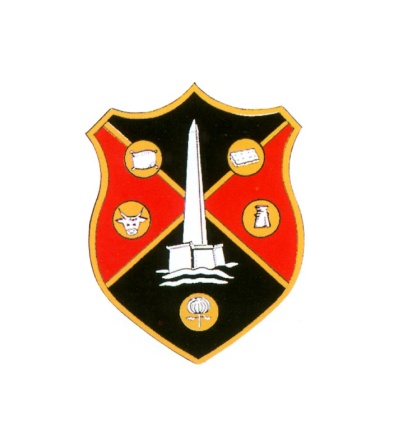 WELLINGTON TOWN COUNCILCOUNCIL PLANNING MEETINGThe PLANNING meeting of Wellington Town Council will be held in the United Reformed Church Hall in Fore Street, Wellington, on Monday 12 November 2018 at 6:15pmKathryn Hemensley Town Clerk	AGENDA1. APOLOGIES2. DECLARATION OF INTERESTS3. APPLICATIONS TO BE DETERMINED BY TOWN COUNCIL:(a) Erection of a single storey rear extension at 13 Popes Lane, Rockwell Green, Wellington (43/18/0061) (Planning Officer’s report attached recommending conditional approval)(b) Alterations to entrance door with removal of external steps and installation of internal platform lift with internal layout changes to improve access and circulation areas at Lloyds Bank, 27 Fore Street, Wellington (43/18/0093) (Planning Officer’s report attached recommending conditional approval)(c) Erection of garage/workshop at Killimani, Buckwell, Wellington (43/18/0104) (Planning Officer’s report attached recommending conditional approval)4. TO CONSIDER WHAT COMMENTS TO MAKE ON THE FOLLOWING APPLICATIONS THAT WILL BE DETERMINED BY TAUNTON DEANE BOROUGH COUNCIL OR SOMERSET COUNTY COUNCIL:(a) Amendment to Application No (43/18/0065) Erection of 24 No dwellings with vehicular access, public open space, landscaping and associated works on land off Taunton Road, Wellington to read Erection of 24 houses as amended by revised plans showing different house types, alteration to the housing layout and submission of updated documents(b) Erection of fence to front of 57 Barn Meads Road, Wellington (retention of works already undertaken) (43/18/0067)(c) Variation of the wording of Condition No 2 (planting of orchard and creation of wildlife bank) of application 43/17/0110 on land at Longforth Farm, Longforth Road, Wellington (43/18/0105)(d) Conversion and change of use of Class D1 to Class C3 to form 2 No dwellings at Kingdom Hall of Jehovahs Witnessess, White Hart Lane, Wellington (43/18/0106)(e) Replacement of part of hedgerow with boarded fencing at Hunters, Foxdown Hill, Wellington (retention of works already undertaken) (43/18/0109)(f) Erection of function room and replacement of boundary wall at the Victoria Arms, 43-45 North Street, Wellington (retention of part works already undertaken) (43/18/0110)Taunton Deane Borough Council Planning Officer will be in attendance at this meeting. PLEASE NOTE: COPIES OF ALL PLANNING APPLICATIONS TO BE DETERMINED AND CONSIDERED BY THE TOWN COUNCIL WILL BE ON DISPLAY IN THE UNITED REFORMED CHURCH HALL ON THE DAY OF THE MEETING